ITU-R Working Party 6C wishes to inform that Recommendation ITU-R BT.2021 has been revised by adding the double-stimulus impairment scale (DSIS) method and the simultaneous double stimulus for continuous evaluation (SDSCE) method, both of which are described in Rec. ITU-R BT.500. Attachment: Draft revision of Recommendation ITU-R BT.2021 currently in the approval process.___________Radiocommunication Study Groups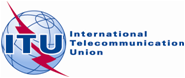 Source: Document 6C/TEMP/204Source: Document 6C/TEMP/2042 December 2014Source: Document 6C/TEMP/204English onlyWorking Party 6CWorking Party 6CLiaison statement to ITU-T SG 9, ITU-T SG 12 and VQEG 
on REVISION OF Recommendation ITU-R BT.2021Liaison statement to ITU-T SG 9, ITU-T SG 12 and VQEG 
on REVISION OF Recommendation ITU-R BT.2021